НАКАЗпо ГАННІВСЬКІЙ ЗАГАЛЬНООСВІТНІЙ ШКОЛІ І-ІІІ СТУПЕНІВПЕТРІВСЬКОЇ РАЙОННОЇ РАДИ КІРОВОГРАДСЬКОЇ ОБЛАСТІвід 08 жовтня 2020 року                                                                                                    № 143с. ГаннівкаПро проведення атестаціїпедагогічних працівниківу 2020/2021 навчальному роціВідповідно до ст.54 Закону України "Про освіту", ст. 27 Закону України "Про загальну середню освіту", ст. 32 Закону України "Про дошкільну освіту", ст. 25 Закону України "Про позашкільну освіту", вимог Типового положення про атестацію педагогічних працівників України, затвердженого наказом Міністерства освіти і науки, молоді і спорту України № 930 від 06.10.2010 із змінами внесеними згідно з наказом Міністерства освіти і науки, молоді та спорту №1473 від 20.12.2011 і Міністерства освіти і науки №1135 від 08.08.2013, з метою стимулювання цілеспрямованого безперервного підвищення рівня професійної компетентності педагогічних працівників, росту їх професійної майстерності, розвитку творчої ініціативи, підвищення престижу й авторитету, забезпечення ефективності навчально-виховного процесуНАКАЗУЮ:1. Провести атестацію педагогічних працівників Ганнівської загальноосвітньої школи І-ІІІ ступенів, Іскрівської загальноосвітньої школи І-ІІІ ступенів, філії Ганнівської загальноосвітньої школи І-ІІІ ступенів та Володимирівської загальноосвітньої школи І-ІІ ступенів, філії Ганнівської загальноосвітньої школи І-ІІІ ступенів у 2020/2021 навчальному році відповідно до вимог Типового положення про атестацію педагогічних працівників України із змінами.2. Затвердити список учителів, які атестуються атестаційною комісією І рівня у 2020/2021 навчальному році (додаток1).3. Затвердити графік проходження педагогічними працівниками атестації у 2020/2021 навчальному році (додаток 2).4. Затвердити план роботи атестаційної комісії на 2020/2021 навчальний рік (додаток 3).5. Провести атестацію педагогічних працівників школи у березні 2021 року.6. Заступнику директора школи з навчально-виховної роботи ГРИШАЄВІЙ О.В., заступнику завідувача з навчально-виховної роботи Володимирівської загальноосвітньої школи І-ІІ ступенів, філії Ганнівської загальноосвітньої школи І-ІІІ ступенів ПОГОРЄЛІЙ Т.М., заступнику завідувача з навчально-виховної роботи Іскрівської загальноосвітньої школи І-ІІІ ступенів, філії Ганнівської загальноосвітньої школи І-ІІІ ступенів БОНДАРЄВІЙ Н.П.:1) забезпечити належний контроль за проведенням атестації з метою запобігання формалізму в оцінюванні діяльності педагогічних працівників.2) забезпечити своєчасну підготовку необхідних документів щодо атестації педагогічних працівників.3) надати необхідну консультацію вчителям, які підлягають атестації.7. Контроль за виконанням даного наказу залишаю за собою.Директор школи                                                                                  О.КанівецьЗ наказом ознайомлені:О.ГришаєваТ.ПогорєлаН.БондарєваДодаток 1до наказу директора школивід 08.10.2020 року № 143Список вчителів, які атестуються атестаційною комісією І рівняГаннівської загальноосвітньої школи І-ІІІ ступенівДодаток №2до наказу директора школивід 08.10.2020 року № 143                                                                                                 Затверджую:Голова атестаційної комісії І рівня                                                                                                 Ганнівської  ЗШ І - III ступенів                                                                                                 ____________   О.КанівецьГрафікзасідань атестаційної комісії І рівняГаннівської загальноосвітньої школи І – ІІІ ступенів на 2020/2021 навчальний рікЗ графіком ознайомлені:                                                                     В.ЯнишинТ. БаранькоН.ЛісайчукО.ЩурикО.ГришаєваІ.ІщенкоДодаток 3до наказу директора школивід 08.10.2020 року № 143Затверджую:Голова атестаційної комісії І рівняГаннівської  ЗШ І - III ступенів____________   О.КанівецьПланроботи атестаційної комісії І рівня Ганнівської ЗШ І - III ступеніву 2020/2021 навчальний рік№ з/пПрізвище, ім’я по батьковіПосада(із зазначенням предмету, професії) та рік призначенняОсвіта (назва закладу, рік закінчення, спеціальність за дипломом та отримана кваліфікація)Стаж педагогічної роботиРік попередньої атестації та її результатиВид атестації (чергова, позачергова)Кількість годин підвищення кваліфікації у міжатестаційний  період (окремо по рокам)Очікувані результати атестації1234567891Канівець Ольга МиколаївнаВчитель початкових класів, 2004Вища,Кіровоградський державний  педагогічний університетімені Володимира Винниченка, 1997, спеціальність: «Початкове навчання»; кваліфікація: спеціаліст вчитель початкових класів232016, присвоєно кваліфікаційну категорію «спеціаліст вищої категорії»Чергова321 год2017-136 год2018-30 год2019-125 год2020-8 годПорушити клопотання перед атестаційною комісією сектору освіти Петрівської районної державної адміністрації про відповідність педагогічного працівника присвоєній раніше кваліфікаційній категорії «спеціаліст вищої категорії»2МіщенкоМарина ІванівнаВчитель біології, 2015Вища,Криворізький державний педагогічний університет, 2004,спеціальність: «Педагогіка і методика середньої освіти. Біологія»,кваліфікація:вчитель біології222016,присвоєно кваліфікаційну категорію «спеціаліст вищої категорії»чергова392 год2017-27год2018-14 год2019-211 год2020-140 годПорушити клопотання перед атестаційною комісією сектору освіти Петрівської районної державної адміністрації про відповідність педагогічного працівника присвоєній раніше кваліфікаційній категорії «спеціаліст вищої категорії»3Марченко Альона ВасилівнаВчитель англійської мови, 2009Вища, Криворізький державний педагогічний університет, 2006, спеціальність: «Педагогіка і методика середньої освіти. Мова та література (англійська)», кваліфікація: вчитель мови (англійської,німецької) та зарубіжної літератури 112017,присвоєно кваліфікаційну категорію «спеціаліст першої категорії»позачергова163 год2017-22год2018-15 год2019-126 год2020-15 годПорушити клопотання перед атестаційною комісією сектору освіти Петрівської районної державної адміністрації про присвоєння кваліфікаційної категорії «Спеціаліст вищої категорії»4ГирикВалентина ІванівнаВчитель початкових класів,1983Вища,Національний педагогічний університет імені М.П. Драгоманова 2007, Спеціальність: «Початкове навчання», кваліфікація: вчитель початкової школи; практичний психолог у закладах освіти372018, Відповідає раніше присвоєній кваліфікаційна категорія «спеціаліст першої категорії»позачергова286 год2017-15год2018-125 год2019-92 год2020-54 годПорушити клопотання перед атестаційною комісією сектору освіти Петрівської районної державної адміністрації про присвоєння педагогічному працівнику  кваліфікаційної категорії «спеціаліст вищої категорії» 5Хомич Людмила МиколаївнаВчитель хімії та біології, 1987Вища, Криворізький державний педагогічний інститут, 1987,Спеціальність: «Біологія з додаткової спеціальністю хімія», кваліфікація: вчитель біології і хімії332016, відповідає раніше присвоєній  кваліфікаційній категорії  «спеціаліст першої  категорії»Чергова180год2018-177 год2019-3 годПорушити клопотання перед атестаційною комісією сектору освіти Петрівської районної державної адміністрації про присвоєння кваліфікаційної категорії «спеціаліст вищої категорії»6Висторопська Наталія СергіївнаВчитель початкових класів, 2011Вища, Криворізький державний педагогічний університет, 2005, спеціальність: «Початкове навчання», кваліфікація: вчитель початкових класів152017, присвоєно кваліфікаційну категорію «спеціаліст другої категорії»позачергова391 год2018- 205год2019- 8 год2020-178 годПрисвоєння  кваліфікаційної категорії  «спеціаліст першої категорії»7РябошапкаЮлія ВікторівнаВчитель української мови та літератури, 2013Вища,Кіровоградський державний  педагогічний університетімені Володимира Винниченка, 2013, спеціальність: «Українська мова і література», кваліфікація: філолог. Вчитель української мови і літератури та зарубіжної літератури72017, присвоєно кваліфікаційну категорію «спеціаліст другої категорії»позачергова105 год2018-60 год2019- 15 год2020-30 годПрисвоєння  кваліфікаційної категорії  «спеціаліст першої категорії»8Робота Надія АнатоліївнаВчитель хімії, 2013Вища, Державний вищий навчальний заклад «Криворізький національний університет», спеціальність:»Біологія»,кваліфікація: вчитель біології,валеології та основ екології, практичний психолог в закладах освіти. 20129Чергова152 год2017-40год2018-30год2019-30год2020-82 годПрисвоєння  кваліфікаційної категорії «спеціаліст другої категорії»9Мартинюк Мирослава АнатоліївнаВчитель трудового навчання, 2014Вища, Центральноукраїнський державний педагогічний університет імені Володимира Винниченка, Спеціальність: Середня освіта (Трудове навчання та технології),Кваліфікація : Магістр освіти. Вчитель трудового навчання технологій і креслення закладу загальної середньої освіти, 20196чергова415год2017-1год2018-126год2019-288год2020-58годПрисвоєння  кваліфікаційної категорії  «спеціаліст другої  категорії»10Соломка Тетяна ВалентинівнаВчитель початкових класів, 2017Вища, Криворізький державний педагогічний університет, спеціальність: Початкова освіта,Кваліфікація:магістр початкової освіти, організатор початкової освіти вчитель початкової школи, 20193чергова194год2018-178год2019-30год2020-30годПрисвоєннякваліфікаційної категорії  «спеціаліст другої  категорії»11Баранько Оксана ОлександрівнаВчитель трудового навчанняОлександрійський педагогічний  коледж             ім.В.О.Сухомлинського,2015 Спеціальність «Початкова освіта»  Кваліфікація вчитель початкових класівЦентральноукраїнський державний педагогічний університет ім. Винниченка, магістр 2019Спеціальність Середня освіта (трудове навчання та технології)Кваліфікація вчитель трудового навчання та креслення4чергова212год2018-62 год2019-80 год2020-80 годПрисвоєння кваліфікаційної категорії  «спеціаліст другої  категорії»12Ляхович Любов ВасилівнаВчитель початкових класів, 1980Середня спеціальна, Олександіївське педучилище, вчитель початкових класів, 1980402016, відповідає раніше присвоєній кваліфікаційній категорії «спеціаліст»Чергова180год2018-90год2019-60 год2020-30 годВідповідність раніше присвоєній кваліфікаційній категорії «спеціаліст»13Прокопенко ЛюбовПетрівнаВчитель української мови та літературиКіровоградськийпедінститут ім. О.С.Пушкіна,1986Спеціальність «Українська мова і література»Кваліфікація  вчитель української мови і літератури302016,відповідає раніше присвоєній кваліфікаційній категорії «спеціаліст»Чергова64год2019-64 годВідповідність раніше присвоєній кваліфікаційній категорії «спеціаліст»14Щурик Дарія ОлександрівнаВчитель біології, 2018Ступінь вищої освіти бакалавр, Одеський національний університет імені І.І.Мечникова, 2017, спеціальність: «біологія», кваліфікація: бакалавр, інженер-лаборант в галузі біології,вчитель біології і хімії2Чергова116 год2018-26год2019-60 год2020-30годПідтвердження11 тарифного розряду15Щурик Дарія ОлександрівнаПедагог-організатор, 2019Ступінь вищої освіти бакалавр, Одеський національний університет імені І.І.Мечникова, 2017, спеціальність: «біологія», кваліфікація: бакалавр, інженер-лаборант в галузі біології,вчитель біології і хімії2Чергова116 год2018-26год2019-60 год2020-30годПідтвердження11 тарифного розряду16Пилипенко Валерія ІванівнаВихователь, 2019Молодший спеціаліст, Жовтоводське педучилище,1993, спеціальність: «Дошкільне виховання», кваліфікація: вихователь в дошкільному закладі23Чергова30год2020-30 годПідтвердження11 тарифного розряду№ засіданняПлан роботиДатапроведенняІРозподіл обов’язків між членами атестаційної комісії.Затвердження плану роботи атестаційної комісії щодо проходження атестації педагогічних працівників школи у 2020/2021 навчальному році.Ознайомлення членів атестаційної комісії школи із списком педагогічних працівників, які будуть проходити чергову атестацію у 2020/2021 навчальному році.Розгляд заяв учителів, які атестуються позачергово.жовтеньІІПро хід вивчення членами атестаційної комісії системи роботи вчителів, які атестуються.Обмін думками про відвідані відкриті уроки і позакласні заходилистопадІІІПро результати вивчення роботи педагогічних працівників, які атестуються на основі відвіданих уроків, позакласних заходів, висновків методичних об’єднань учителів відповідних предметів.лютийІVТворчі звіти вчителів, які атестуються.Атестація педпрацівників, прийняття рішень.Внесення записів в атестаційні листи.Ознайомлення педагогічних працівників з рішенням атестаційної комісії (під підпис).березеньVПідведення підсумків атестації педагогічних працівників.Підготовка звіту за підсумками атестації 2020/2021 навчального рокуквітень№п/пНазва заходуТермін виконанняВідповідальний1Ознайомлення педпрацівників, які атестуються, з нормами Типового положення про атестацію педагогічних працівників.до 02. 10.2020р.Голова АК2Прийом АК списків педпрацівників, які підлягають черговій атестації, заяв педпрацівників про позачергову атестацію та перенесення термінів атестації, подання директора про позачергову атестацію окремих педпрацівників.до 02.10.2020р.Секретар АК3Планування роботи атестаційної комісії, складання графіка проведення атестації у 2020/2021 н.р.до 02.10.2020р.Члени АК4Засідання атестаційної комісіїза графікомГолова АК Члени АК5Ознайомлення педпрацівників, які атестуються з графіком атестації (під підпис).до 09.10.2020р.Голова АК6Відвідування уроків, позакласних заходів педагогів, які атестуються.листопад2020р.-березень 2021р.Члени АК7Вивчення рівня навчальних досягнень учнів, яких навчають педагоги, що атестуються.до 26.02.2021р.Члени АК8Вивчення участі педагогів у методичній роботі, стану ведення ними шкільної документації, виконання навчальних планів і програм.до 26.02.2021р.Члени АК9Узагальнення матеріалів щодо системи роботи педпрацівників, які атестуються. Підготовка атестаційних листів, бюлетенів для таємного голосування.до 19.03.2021рГолова  АКЧлени АК 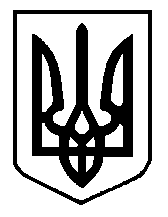 